From,Sympathy Letter for AccidentDonald J Joseph3868 Boone Crockett Lane HawaiiDate: 14 July 2020 To,Sue D Melendez,1516 Oak Street, New YorkDear Sue,I hope this letter finds you well and healthy. I am so sorry to hear about your accident, and I am thankful that you are fine and not severely injured.I wish you a speedy recovery, and if you need anything, do not hesitate to ask.Get well soon! Sincerely, Donald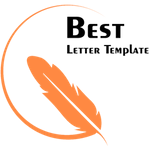 